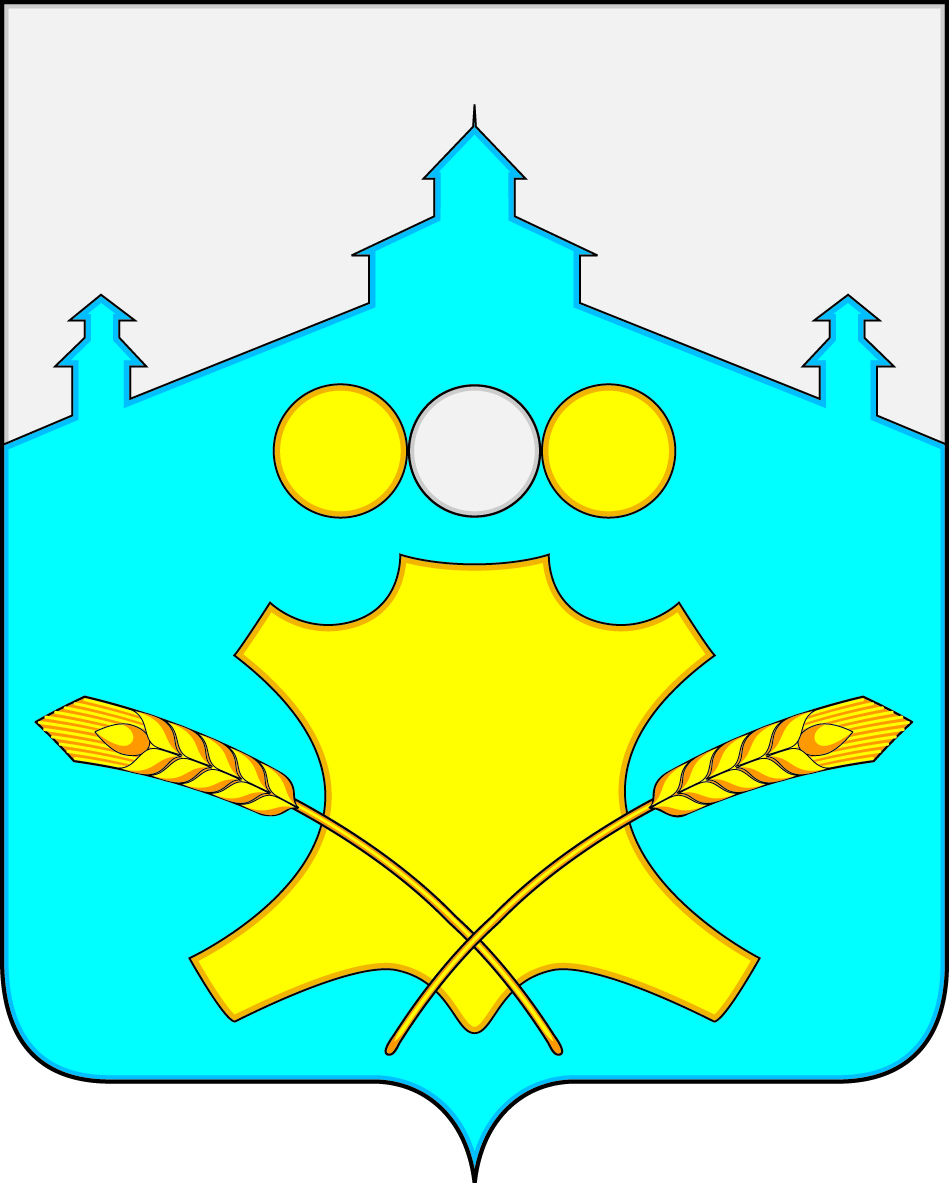 Земское собраниеБольшемурашкинского муниципального района Нижегородской области Р Е Ш Е Н И Е18.01.2019 г.                                                                                       № 01О плане работы Земского собрания Большемурашкинского  муниципального района на 2019  год    	В соответствии с Регламентом работы Земского собрания Большемурашкинского муниципального района Нижегородской области, утвержденным решением Земского собрания от 26.12.2005 г. № 26 (с изменениями  от 30.07.2007 г.  № 60,   от  15.02.2008 г.  № 03,  от 29.04.2008 г.  № 25,  от 30.03.2010 г.  № 05,  от 24.03.2011 г.  № 14,  от 29.11.2011 г.  № 70 от 27.02.2014 года № 12, от 29.04 2015 № 25, от 30.11.2017г № 70)  и Положением о постоянных комиссиях Земского собрания Большемурашкинского района Нижегородской области, утвержденным решением Земского собрания от 11.09.2008 г. № 83,  Земское собрание  р е ш и л о:Утвердить прилагаемый план работы Земского собрания Большемурашкинского муниципального района на  2019 год.Контроль за выполнением плана работы Земского собрания в 2019 годувозложить на председателей постоянных комиссий Земского собрания.     3. Настоящее решение с приложением разместить на официальном сайте Большемурашкинского района в информационно-телекоммуникационной сети Интернет.  4.Решение вступает в силу со дня его принятия.Глава местного самоуправления,председатель Земского собрания                                           С.И.Бобровских                          Утвержден                                                                                  решением Земского собрания                                                                         Большемурашкинского  муниципального района                                                                                                           от 18.01.2019  года   № 01                                     ПЛАНработы Земского собрания Большемурашкинского  муниципального района на 2019 год.Примечание: Повестки дня заседаний Земского собрания, предусмотренные перспективным планом, могут быть частично изменены и дополнены в зависимости от сложившейся ситуации  и  необходимости  внесения  изменений  в  муниципальные  правовые акты в связи с изменениями в законодательстве.Работа депутатов в избирательных округах:    1.   Прием избирателей по личным вопросам (по утвержденному графику).    2.   Отчетные встречи с избирателями .    3.   Участие депутатов в заседаниях постоянных комиссий Земского собрания, заседаниях Земского собрания, заседаниях  сельских, поселкового Совета на территории Большемурашкинского муниципального района.    4.   Работа по выполнению наказов избирателей.Взаимодействие с Законодательным Собранием Нижегородской области:Участие в мероприятиях, проводимых Законодательным Собранием.Участие в законотворческой деятельности: рассмотрение и обсуждениепроектов законов Нижегородской области, подготовка замечаний и предложений по проектам.Участие в работе Ассоциации представительных органов местного самоуправления при Законодательном Собрании Нижегородской области.Консультации со специалистами Законодательного СобранияНижегородской области по вопросам деятельности Земского собрания и представительных органов поселений района.Взаимодействие с представительными органами МСУ поселений района:      1. Оказание помощи по вопросам деятельности представительных органов поселений.      2.Участие в заседаниях поселкового и сельских Советов (по согласованию).№ п/пСодержание вопросов, выносимых на Земское собраниеОтветственные комиссии за подготовку вопросовФЕВРАЛЬ1О внесении изменений в решение Земского собрания от 14.12.2018 года № 63 «О районном бюджете на 2019 год и на плановый период 2020 и 2021 годов»Комиссия по бюджетно-финансовой и налоговой политике2Об отчете контрольно-счетной инспекции Большемурашкинского муниципального района о работе за 2018 год. Председатель КСИ3О внесении изменений в положение об администрации Большемурашкинского муниципального района  нижегородской областиКомиссия по местному самоуправлению и общественным связям4О внесении изменений в  Положение о муниципальной службе   в Большемурашкинском муниципальном районеКомиссия по местному самоуправлению и общественным связям5О внесении изменений в Положение о порядке подведения  итогов работы и награждения предприятий Большемурашкинского районаКомиссия по местному самоуправлению и общественным связям6О внесении изменений в Положение о почетном звании «Почетный гражданин Большемурашкинского района»Комиссия по местному самоуправлению и общественным связям7О работе молодежной палаты при Земском собрании Большемурашкинского муниципального района за 2018 год.Председатель молодежной палаты8О плане работы Земского собрания Большемурашкинского муниципального района на 2019 год.Председатели комиссий Земского собрания9Об исполнении  администрацией Большемурашкинского муниципального района в 2018 году переданных  органами местного самоуправления  поселений полномочий  по решению вопросов местного значенияКомиссия по социально-экономическому развитию …10Об утверждении перечня имущества, предлагаемого к безвозмездной передаче из государственной собственности Нижегородской области в муниципальную собственность Большемурашкинского муниципального районаКомиссия по бюджетно-финансовой и налоговой политикеМарт1.Об отчете главы местного самоуправления, председателя Земского собрания о работе Земского собрания за 2018  год.	Глава местного самоуправления, председатель Земского собрания.2.Об отчете главы администрации Большемурашкинского муниципального района о работе администрации за 2018 год.Глава администрации района3.О внесении изменений в Положение о муниципальной службе в Большемурашкинском муниципальном районеКомиссия по местному самоуправлению и общественным связям.4О проведении публичных слушаний  по вопросу  о внесении изменений и дополнений в Устав Большемурашкинского муниципального района Нижегородской области.Комиссия по местному самоуправлению и общественным связям5О результатах работы Пункта полиции (дислокация р/п Б-Мурашкино) МО МВД «Княгининский» Нижегородской области за  2018 год.Начальник Пункта полиции (дислокация р/п Б-Мурашкино) МО МВД «Княгининский» Нижегородской области6Об утверждении состава молодежной палаты при Земском собрании Большемурашкинского муниципального района Нижегородской области и резервного списка молодежной палатыКонкурсная  комиссии по проведению конкурса по формированию молодежной палатыАпрель1.О внесении изменений и дополнений в Устав Большемурашкинского муниципального района Нижегородской областиКомиссия по местному самоуправлению и общественным связям.2Об исполнении бюджета района за 2018 год.Комиссия по бюджетно-финансовой и налоговой политике3О внесении изменений в решение Земского собрания Большемурашкинского муниципального района Нижегородской области от 14.12.2018 года № 63 «О районном бюджете на 2019 год и на плановый период 2020 и 2021 годов»Комиссия по бюджетно-финансовой и налоговой политике4.О ходе подготовки сельскохозяйственных предприятий района к весенне-полевым работам в 2019 годуКомиссия по земельной реформе, экологии и природным ресурсам5О подведении итогов работы предприятий района за 2018 годКомиссия по социально-экономическому развитию …6О реализации на территории района Федерального закона от 24.08.2008 года № 48-ФЗ «Об опеке и попечительству»Комиссия по здравоохранению, образованию, правопорядку…7Об экологической обстановке в Большемурашкинском муниципальном районе и выполнении природоохранного законодательства предприятиями районаКомиссия по земельной реформе, экологии и природным ресурсамИюнь1.О внесении изменений в решение Земского собрания Большемурашкинского муниципального района Нижегородской области от 14.12.2018 года № 63 «О районном бюджете на 2019 год и на плановый период 2020 и 2021 годов».Комиссия по бюджетно-финансовой и налоговой политике2.О внесении изменений в Регламент Земского собрания Большемурашкинского муниципального района Нижегородской областиКомиссия по местному самоуправлению и общественным связям.3О внесении изменений в Положение о Земском собрании  Большемурашкинского муниципального района Нижегородской областиКомиссия по местному самоуправлению и общественным связям.4О внесении изменений в Положение об администрации Большемурашкинского муниципального района Нижегородской областиКомиссия по местному самоуправлению и общественным связям.5.Об итогах отопительного сезона и мерах по подготовке объектов теплоснабжения и жилищно-коммунального хозяйства к новому отопительному сезону.Комиссия  по коммунальному хозяйству, бытовому обслуживанию и благоустройству6.О присвоении почетного звания «Почетный гражданин Большемурашкинского района».Общественная комиссия по присвоению звания «Почетный гражданин Большемурашкинского района»7.О мероприятиях по  организации летнего отдыха детей и подростков  в Большемурашкинском муниципальном районе  в 2019 году.Комиссия по здравоохранению, образованию, правопорядку…Август1Об исполнении районного бюджета за 6 месяцев 2019 года.Комиссия по бюджетно-финансовой и налоговой политике2.О внесении изменений в решение Земского собрания Большемурашкинского муниципального района Нижегородской области от 14.12.2018 года № 63 «О районном бюджете на 2018 год и на плановый период 2019 и 2020 годов»Комиссия по бюджетно-финансовой и налоговой политике3.О назначении конкурса по отбору кандидатур на должность главы местного самоуправления Большемурашкинского муниципального района Нижегородской областиКомиссия по местному самоуправлению и общественным связям.4О назначении  членов конкурсной комиссии по проведению конкурсаКомиссия по местному самоуправлению и общественным связям.5О внесении изменений в решение Земского собрания от 13 ноября 2007 года № 99 «Об оплате труда лиц, замещающих муниципальные должности и должности муниципальной  службы Большемурашкинского муниципального районаКомиссия по бюджетно-финансовой и налоговой политике6.О внесении изменений в Положение о статусе депутата Земского собрания и главы местного самоуправления Большемурашкинского  района Нижегородской областиКомиссия по местному самоуправлению и общественным связям7.О внесении изменений в  реестр должностей муниципальной службы в Большемурашкинском муниципальном районеКомиссия по местному самоуправлению и общественным связям8. О внесении изменений в Положение «О порядке присвоения классных чинов муниципальным служащим  Большемурашкинского муниципального района Нижегородской областиКомиссия по местному самоуправлению и общественным связям.9. Об исполнении мероприятий по подготовке муниципальных образовательных учреждений к началу 2019-2020 учебного года.Комиссия по здравоохранению, образованию, правопорядку…10.О ходе подготовки предприятий  МУП ЖКХ  на территории Большемурашкинского муниципального района  к началу отопительного сезона 2019-2020 годовКомиссия  по коммунальному хозяйству, бытовому обслуживанию и благоустройству    Октябрь1. О выборах председателя Земского собрания Большемурашкинского муниципального района Нижегородской областиДепутаты Земского собрания2О выборах заместителя председателя Земского собрания Большемурашкинского муниципального района Нижегородской областиПредседатель Земского собрания,депутаты3О назначении на должность главы местного самоуправления Большемурашкинского муниципального района Нижегородской областиПредседатель Земского собрания и конкурсная комиссия4 О формировании комиссий  Земского собранияБольшемурашкинского муниципального района Нижегородской областиДепутаты Земского собранияО внесении изменений в решение Земского собрания Большемурашкинского муниципального района Нижегородской области от 14.12.2018 года № 63 «О районном бюджете на 2019 год и на плановый период 2020 и 2021 годов».Комиссия по бюджетно-финансовой и налоговой политике5О внесении изменений в Положение «О бюджетном процессе в Большемурашкинском муниципальном районе Нижегородской области»Комиссия по бюджетно-финансовой и налоговой политике6.О внесении изменений в Положение о межбюджетных отношениях в Большемурашкинском муниципальном районе Нижегородской областиКомиссия по бюджетно-финансовой и налоговой политике7.О согласовании дополнительного норматива отчислений от налога на доходы физических лицКомиссия по бюджетно-финансовой и налоговой политике8О прекращении действия контракта с Беляковым Николаем Александровичем , назначенным на должность главы администрации Большемурашкинского муниципального района Нижегородской области  от 13.01.2015 годаКомиссия по местному самоуправлению и общественным связямНоябрь1.О внесении изменений в решение Земского собрания Большемурашкинского муниципального района Нижегородской области от 14.12.2018 года № 63 «О районном бюджете на 2019 год и на плановый период 2020 и 2021 годов»Комиссия по бюджетно-финансовой и налоговой политике2О внесении изменений в решение Земского собрания от 13 ноября 2007 года № 108 «О структуре районной  администрации» Комиссия по местному самоуправлению и общественным связям3.О принятии для осуществления органами местного самоуправления Большемурашкинского муниципального района Нижегородской области части полномочий поселений района по решению вопросов местного значения.Комиссия по местному самоуправлению и общественным связям4.О ходе реализации  в 2019 году мероприятий , предусмотренных муниципальной программой          « Развитие агропромышленного комплекса Большемурашкинского муниципального района Нижегородской области»Комиссия по аграрной политике, земельной реформе, экологии и природным ресурсам5.О проведении публичных слушаний  по вопросу  о внесении изменений и дополнений в Устав Большемурашкинского муниципального района Нижегородской области.Комиссия по местному самоуправлению и общественным связям6О ходе выполнения мероприятий муниципальной программы «Меры социальной поддержки населения Большемурашкинского муниципального района Нижегородской области на 2017-2019 годы»Комиссия по социально-экономическому развитию …Декабрь1О внесении изменений и дополнений в Устав Большемурашкинского муниципального района Нижегородской областиКомиссия по местному самоуправлению и общественным связям2. О районном бюджете на 2020 год и на плановый период 2021 и 2022 годовКомиссия по бюджетно-финансовой и налоговой политике3.О внесении изменений в решение Земского собрания Большемурашкинского муниципального района Нижегородской области от 14.12.2018 года № 63 «О районном бюджете на 2019 год и на плановый период 2020 и 2021 годов»Комиссия по бюджетно-финансовой и налоговой политике4.О плане работы Земского собрания Большемурашкинского муниципального района на 2020 годПредседатели комиссий 5.О ходе  реализации мероприятий по празднованию  к 400- летия со Дня рождения священномученика и исповедника Аввакума Комиссия по здравоохранению, образованию, правопорядку, культуре, спорту и делам молодежи6.О реализаци федерального закона № 89-ФЗ  «Об отходах производства и потребления»Комиссия  по коммунальному хозяйству, бытовому обслуживанию и благоустройству7.О ходе реализации мероприятий муниципальной программы «Защита населения и территорий  от чрезвычайных ситуаций, обеспечение пожарной безопасности и безопасности  людей на водных объектах Большемурашкинского муниципального района на 2018-2020 годы»Комиссия по социально-экономическому развитию …